Elternrat der Schule Fünfhausen-Warwisch – Durchdeich 108 – 21037 Hamburg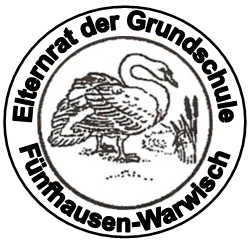 An die Eltern der Schule Fünfhausen-WarwischKuchentage - Neu!!!!!im Schuljahr 2017 / 2018Liebe Eltern,die Freitags-Termine für den Kuchenverkauf stehen wie folgt fest:Termine für den Kuchentag:Weitere Infos:ein Stück Kuchen kostet 50 CentDie eine Hälfte der Einnahmen aus dem Kuchenverkauf erhält die jeweilige Klassenkasse, mit der anderen Hälfte wird ein von den Kindern festgelegtes Spendenprojekt unterstütztVielen Dank für eure Unterstützung und herzliche GrüßeEuer Elternrat06. Oktober 2017Klasse 303. November 2017Klasse 408. Dezember 2017 (neu)Klasse 1aJahreswechsel 2017/201826. Januar 2018Klasse 1b23. Februar 2018Klasse 2Donnerstag 29. März 2018 Achtung, 30.03. ist KarfreitagKlasse 327. April 2018Klasse 418. Mai 2018Klasse 1a08. Juni 2018 (neu)Klasse 1b29. Juni 2018Klasse 204.07. 2018 letzter Schultag